   HC. N°:           Hola!!           Bienvenido …, muchas gracias por confiarnos en ayudarlo para que recupere su salud. Por favor tómese 30 minutos y con tranquilidad podrá completar, sobre las casillas de color gris, su historia de vida, de salud y enfermedad, así como los antecedentes y comportamientos de la enfermedad por la cual nos solicita ayuda.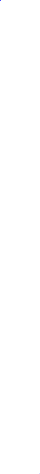 De esta manera podremos construir pormenorizadamente su diagnóstico  personal y en equipo, Ud. y nosotros, y así trabajar para guiarlo en restablecer su salud.        Si tiene alguna duda, con toda confianza pregunte a Marisa (secretaria) que ella le ayudará en lo que necesita.       Si no le incumbe a la secretaria, al momento de iniciar, en mesa redonda, durante nuestro diálogo, podrá entonces preguntarme todo lo que desee.     Nos vemos pronto…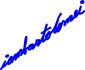 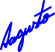 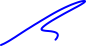 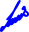 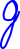 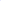                                                                 FECHA: DATOS PERSONALES:                   Apellido y Nombre:                    CUIT/CUIL:                         Fecha de nacimiento:     Edad:                                     Sexo  F  -   M                      Grupo sanguíneo:    0      -          A        -     B    -       AB       Factor:   (+)   -   (-)                  Estado civil? ¿Cuántos hijos tiene?                           ¿Cuantos hermanos tiene? Domicilio particular Telefono (y código de área) E- MAIL: Localidad  Provincia C.P DATOS LABORALESOcupación.Domicilio Laboral LocalidadProvincia  C.P Teléfono Horario de trabajo 3. DATOS  de CONSULTA                   Recomendado por. Teléfono.        Odontólogo que lo atiende. Teléfono.Por favor  explique el motivo de su consulta:  ¿Cuál ha sido la última enfermedad y/u operación y/o tratamiento que le realizaron antes de la aparición de su problema actual? (en cualquier lugar de su cuerpo).  Apellido y Nombre:                               ANTECEDENTES  de  SALUD  y  ENFERMEDADPor favor marque con una cruz la opción que corresponda y agregue todos los comentarios que crea necesario. También puede utilizar los términos  “SI”  –  “NO”  –  “NO SE”SI     NO        -¿Tiene algún diente o muela sensible?       -¿Le sangran las encías cuando se cepilla los dientes?      -¿Le sangran las encías espontáneamente?                                                                                                                                                             SI -  NO- NO SE¿Rechina o frota los dientes cuando duerme? ------ ---------------------------------              ¿Alguna persona lo/la escucha rechinar los dientes cuando Ud. duerme?----            ¿Al despertar, frecuentemente siente que ha estado apretando sus dientes               Cuando despierta ¿frecuentemente siente dolor o fatiga en su mandíbula?--             Cuando  se  despierta ¿frecuentemente  tiene  la  sensación  de  que  sus               dientes están flojos?  ------------------------------------------------------------------------                      Cuando  se  despierta ¿con  frecuencia  siente  doloridos  sus  dientes  y/o encías?-------------------------------------------------------------------------------------------                    Cuando se despierta ¿con  frecuencia  tiene  dolor  de  cabeza  en  el  área de la sien? --------------------------------------------------------------------------------------            Cuando se despierta  ¿con frecuencia tiene la mandíbula trabada? ----------                ¿Se ha encontrado apretando sus dientes durante el día?  ----------------                    ¿En qué momentos? ¿Se ha encontrado rechinando o frotando sus dientes durante el día? -------             ¿En qué momentos? ¿cuántas veces por día va de cuerpo? O ¿cada cuántos días va de cuerpo?       (11)SI    NO       -¿Le da trabajo abrir su boca?                   -Si le da trabajo abrir su boca: ¿por qué?       - ¿Le duele la articulación de la mandíbula?  derecha                                                                                        y/o izquierda             - ¿Le duele algún músculo de la cara o cabeza?  -Del lado derecho                                                                             y/o izquierdo              -¿Le duele en otro lugar?                -Por favor mencione dónde le duele  SI    NO        -¿Se traba su boca / mandíbula?                      -Si se traba: ¿Cuándo?                                                      -¿Cuando abre la boca?                                                          -¿Cuándo cierra la boca?                                                             -¿Cuándo mastica?                                                                -¿Cuándo bosteza?                                                                - En otra situación                   -Por favor describir en qué situación se le traba la boca: SI    NO       -¿Suele tener dolor de oídos o en zonas vecinas al oído?                                      Derecha                         Izquierda             -¿Nota UD. que está perdiendo la audición?                                      Derecha       Izquierda                   -¿Nota UD. ruidos dentro de los oídos?                                       Derecha                   Izquierda             -¿Nota sensación de oído tapado?                                       Derecha                   Izquierda             -¿Nota zumbido en el oído?                                     -Derecha                   Izquierda                               -Permanente                               -Poco frecuente       -Si tiene zumbido: ¿en que momentos? -¿Cuánto tiempo hace que tiene el zumbido? -¿A qué supone Ud. se debe la presencia del zumbido? -¿Le han realizado algún tratamiento por el zumbido y/o dolor de oído?¿Cuál? -¿Qué medicación está tomando o ha tomado para tratar aquella enfermedad del oído? SI    NO       -¿Tiene con frecuencia dolores de cuello?                    - Si tiene dolor de cuello: ¿cuál es el momento de mayor intensidad?  ¿Cuándo se levanta de dormir?            ¿Cuándo se agacha?            ¿Al medio día?            ¿Cuándo termina el día?            ¿Cuándo duerme?                  - ¿El dolor de cuello es permanente?                         -¿Cuántas veces por semana tiene dolor de cuello?        -¿toma algún medicamento para calmar el dolor de cuello?                       ¿Cuál? Por favor marque la localización del dolor de cuello cliqueando en las casillas ubicadas en el sitio del dolor y así también poder marcar hacia donde se irradia el dolor, como UD. lo percibe y lo siente. SI    NO      ¿Tiene con frecuencia dolores de cabeza?                  Si tiene dolor de cabeza: ¿cuál es el momento de mayor intensidad?  ¿Cuándo se levanta de dormir?            ¿Cuándo se agacha?         ¿Al medio día?            ¿Cuándo termina el día?            ¿Cuándo duerme?            ¿pre-menstrual?               - El dolor de cabeza es permanente                        -¿Cuántas veces por semana tiene dolor de cabeza?       -¿Toma algún medicamento para calmar el dolor de cabeza?                            ¿Cuál? Por favor marque la localización del dolor de cabeza cliqueando en las casillas ubicadas en el sitio del dolor y así también poder marcar hacia donde se irradia el dolor, como UD. lo percibe y lo siente.SI    NO       -¿Le sale agua o moco de la nariz con frecuencia?      -¿Tiene rinitis crónica?                       -Si tiene rinitis y está en tratamiento:                          -¿Qué medicación esta tomando para la rinitis?       -¿Tiene sinusitis crónica?                     -Si tiene sinusitis y esta en tratamiento:                          -¿Qué medicación esta tomando para la sinusitis?       -¿Tiene asma?                  -Si tiene asma y está en tratamiento:                         -¿Qué medicación toma para el asma?      -¿Tiene alergia?                   -Si tiene alergia: ¿a qué es alérgico/a?                   -¿Qué esta tomando para la alergia? SI    NO       -¿Tuvo algún traumatismo (golpe o accidente) simple o importante en                   la cara o cráneo?                     -Si tuvo traumatismos, por favor descríbalo e indique la edad a la que                      lo padeció:       -¿Estuvo bajo anestesia general en alguna oportunidad?                -¿Con intubación?    Si         -     NO        -¿Cuándo y por qué?         SI    NO       -¿Siente fatiga o cansancio en los músculos de la cara?                     -Si siente fatiga o cansancio: ¿Cuándo?                                                              Cuando se levanta de dormir?                                                                  Cuando mastica?           Cuando termina de comer?           SI    NO       -¿Siente chasquidos o ruidos en la articulación de la mandíbula al                    Masticar       , Abrir       o cerrar        la boca?                                  Derecha                  Izquierda                      ¿Cómo describiría el ruido? (por favor, al ruido que percibe,                        descríbalo como le parezca que suena). SI    NO       -¿Siente algún dolor al abrir al máximo su boca?                     - Si siente dolor:             ¿El dolor es derecho?                                                                    ¿El dolor es izquierdo?       Por favor, puede cliquear en las casillas para localizar el dolor que le produce abrir al máximo la boca, y asi marcar hacia donde se irradia el dolor, como UD lo sienta. SI    NO      ¿Nota UD. que su mordida ha cambiado o modificado últimamente?                  Si nota que muerde distinto:      ¿Siente que los dientes de arriba se han ido hacia delante?                                   ¿Siente que los dientes de abajo se han ido hacia atrás?         ¿Siente otra situación distinta? Por favor descríbalo:                                   ANTECEDENTES SALUD – ENFERMEDADPor favor, suscriba los medicamentos que Ud. está tomando actualmente: SI     NO    ¿Ha tenido o tiene alguna de las siguientes enfermedades?      Psoriasis.        F U M A: cigarrillo o tabaco         -  Marihuana         - Otras ¿Cuál?          ¿Cuántos fuma por día?             ¿A qué hora fuma?     ¿En qué momento/s?       Enfermedades Infectas contagiosas.      Hepatitis.       Artritis reumatoide.      Artrosis       -  Osteoporosis        – Osteopenia                  Si tiene artrosis u osteoporosis u osteopenia  ¿Cómo se lo diagnosticaron? SI     NO         ¿Está siendo tratada/o por artrosis u osteoporosis u osteopenia?             ¿Qué medicación toma para la artrosis u osteoporosis u osteopenia?              ¿Cuánto tiempo hace que tiene artrosis u osteoporosis u osteopenia?Otras articulaciones.Tiene molestias   -   dolor      -   y/o ruido       en otra articulación.                 ¿Dónde?SI    NO       Convulsiones.      ¿Actualmente tiene convulsiones?     ¿Está tomando alguna medicación para las convulsiones?                                    ¿Que medicamento/s toma para las convulsiones?                                      ¿Cuánto tiempo hace que toma el medicamento?      Fiebre reumática (reuma infeccioso).       Tiene alguna enfermedad del corazón - ¿Cuál? 	      Presión arterial elevada.       Presión arterial baja.      ¿Está tomando algún/os medicamento/s para el corazón? Por favor nombre los medicamentos y la dosis que toma por día:SI    NO       Tiene alguna enfermedad de Hígado     ¿Está operado de Apéndice?     ¿Está operado de vesícula?     ¿Tiene alguna otra operación? ¿Cuál/es?SI    NO     ¿Tiene alguna enfermedad de:    Piel?     ¿Tiene alguna enfermedad de:    Páncreas?     ¿Tiene alguna enfermedad de:    Estómago?     ¿Tiene alguna enfermedad de:    Intestino?     ¿Tiene alguna enfermedad de:    Sistema nervioso?     ¿Tiene alguna enfermedad de:    Vejiga?     ¿Tiene alguna enfermedad de:    próstata?      Tiene alguna enfermedad de:    testículos?         -  Pene?             ¿Tiene alguna enfermedad de:    Riñón? – Derecho         -   Izquierdo            ¿Tiene alguna enfermedad de:    Ovarios?         -  Trompa          -  Útero             ¿Tiene alguna enfermedad de:    Pulmón? – Derecho         -  Izquierdo            ¿Tiene alguna enfermedad metabólica?      Diabetes           -    Hipotiroidismo           –    Hipertiroidismo                          ¿Cuánto tiempo hace que tiene esa enfermedad?                    ¿Qué medicación toma y cuál es la dosis diaria?      Tiene alguna/s otra/s enfermedad/es? ¿cuál/es?      ¿Está embarazada? ¿Qué mes esta cursando?Esta o ha estado en tratamiento:SI     NO     ¿Psicológico?     ¿Esta en tratamiento en este momento?     ¿Psiquiátrico?     ¿Esta en tratamiento en este momento?     ¿Ha tenido depresión nerviosa?     ¿Está con depresión en este momento? ¿Qué medicación está tomando para la depresión y cuál es la dosis diaria?  Si en este momento NO tiene depresión: ¿Cuánto tiempo hace que tuvo depresión?  ¿Tomó alguna medicación? ¿Cuál?  SI    NO      ¿Le han salido ronchas o erupciones cutáneas?¿Por qué le salieron ronchas o erupciones en la piel?      ¿En qué áreas del cuerpo le salieron las erupciones?       ¿Ha experimentado reacciones alérgicas a algún medicamento? ¿A qué medicamento/s?        ¿Toma anticonceptivos? o ¿tiene un DIU metálico      u hormonal       ? u otro tipo de anticonceptivo   ?  ¿Cuál?        ¿Hace cuánto tiempo que está tomando anticonceptivos? ¿Por qué esta tomando anticonceptivos?                        Por anticoncepción        -          Por otros motivos        Por favor, mencione porque motivos:      ¿Alguna vez tomó anticonceptivos? ¿Por cuánto tiempo estuvo tomando anticonceptivos? ¿Cuánto hace que dejo de tomar anticonceptivos?¿Por qué motivo/s tomó anticonceptivos? ¿Algún medicamento le produce trastornos gastrointestinales?  SI       NO -¿Cuándo y por qué?         SI      NO                     Ha sentido alguna vez:          Mucha angustia.          Cansancio y/o desgano exagerado.           Sentimiento de inferioridad.          Pérdida de apetito.           Trastornos del sueño (insomnio, interrupciones del sueño,                 Sueño poco  reparador) duerme pero se levanta cansada    ¿Por cuánto tiempo a sentido alguno o más de de las aspectos anteriores?  Si         No            Ha tenido  en alguna oportunidad:            Excesiva tensión muscular            Taquicardia            Gastritis               Diarrea             Mareos             Sudoración             Colon irritable ¿Ante qué situaciones? ¿Con qué frecuencias? Al realizar sus actividades se definiría como una persona:Si         No              Poco organizada.           Detallista y/o perfeccionista.            Con facilidad para delegar tareas en otras personas.            Muy exigente consigo mismo.            Con sentimientos de culpa al no poder cumplir con alguna de sus obligaciones. (17)SI    NO                En su vida cotidiana:      ¿Le duelen las piernas con frecuencia?                  ¿A qué atribuye su dolor de piernas?Cansancio          Después de hacer deportes          Después de un día de mucho caminar         Embarazada         A otra situación. ¿Cuál? SI       NO      Cuando duerme:        ¿Sueña con frecuencia? No importa si se acuerda o no, ni que sueña.        ¿Habla dormido con frecuencia?        ¿Duerme sólo/a?        ¿Cuándo se levanta por las mañanas su cama está desordenada?        ¿Se mueve mucho cuando duerme?        ¿Escucha ruidos mientras duerme?        ¿Lee en la cama cuando se va a dormir por las noches?        ¿Tiene una televisión en el dormitorio donde duerme?        ¿Por las mañanas le da mucho trabajo despertarse?        ¿Se levanta cansado/a, como si no hubiera dormido?        ¿Duerme siesta? ¿Cuánto tiempo?          Cuando se va ha dormir: ¿siente ardor en el estómago o en el pecho                    y/o garganta?                                                                                 (12)¿A qué hora se acuesta regularmente en su rutina laboral? ¿A qué hora se levanta de dormir regularmente? ¿Bebe café,  té,  mate-cocido  o  mate-bombilla? ¿Cuántas veces al día lo toma?  ¿En que momentos del día lo toma? Desayuno                -   Almuerzo            -    Merienda         -  Cena        Y/o en otros momentos       ¿Cuáles?                             ¿Qué bebe en las comidas?                Agua.   -              Soda.          Gaseosa.  ¿Cuál?           Vino tinto    -               Vino blanco.          Jugo natural   -              Jugos artificiales.          Otras bebidas. ¿Cuáles?SI     NO                       Para endulzar:      ¿Utiliza azúcar?       ¿Utiliza edulcorantes?       ¿Come  algo  dulce  frecuentemente,  como  postres  y/o  alguna                     golosina (NO FRUTA)? ¿Cuál?                                                  ¿En qué momentos? - Durante las comidas: SI     NO       ¿Agrega sal a sus alimentos?¿Cuál es su comida importante del día?       Desayuno.      Almuerzo.          ¿Por qué es importante esa comida que ha seleccionado en la                                          columna de la izquierda?            Merienda.          Cena.¿Qué come generalmente en la cena? ¿Qué lácteos consume con frecuencia? ¿Cuantas veces por día? ¿En qué horarios? SI       NO        ¿Consume verduras crudas?                   ¿Cuántas veces a la semana?         ¿Consume verduras cocidas?                   ¿Cuáles? Por favor menciónelas:        ¿Consume frutas?                  ¿Cuántas veces a la semana?                   ¿Cuáles? Por favor menciónelas:         ¿Consume carnes?                  ¿En el almuerzo?          -   ¿En la cena?                          ¿Cuántas veces a la semana?  1   – 2  – 3  – 4  – 5  – 6  – 7   ¿Qué carnes?  Pescado       – Vaca       – Cerdo       – Pollo       – Otra carne!: ¿cuál?       Durante su trabajo o en su hogar o estudios o en su pasatiempo: SI      NO        ¿Utiliza computadora de escritorio?                    En su trabajo           –    estudio            -     pasatiempo               ¿Utiliza computadora Notbook / netbook? En la cama                   En su trabajo            –   estudio            -     pasatiempo               ¿Utiliza computadora Notbook / netbook sobre la cama?                    Para trabajar          –   estudiar            -     pasatiempo       ¿Cuánto tiempo por día está sentado? ¿Cuánto tiempo por día está parado? Actividades extraordinarias a su trabajo/estudioAdemás de su trabajo/estudio: ¿Realiza otro estudio y/o trabajo? ¿Cuál?¿Cuántas veces por semana?¿En qué horarios realiza esta actividad?¿Qué actividad deportiva realiza?  ¿Cuántas veces por semana? ¿En qué horarios los realiza?   Por favor indique cuál de los siguientes síntomas percibe en este momento:SI      NO       ¿Siente dolor       y/o debilidad muscular       ?       ¿Se entumecen sus manos       o tiene temblores       ?       ¿Siente sus parpados hinchados o se los ve hinchados con frecuencia?       ¿Se cae su cabello con frecuencia?SI      NO        ¿Tiene sensibilidad extrema al frío en su cuerpo? ¿Sufre mucho el frío en el                  cuerpo?        ¿Estreñimiento?       ¿Su voz se pone ronca con frecuencia?       ¿Su menstruación es irregular?                 (8)SI      NO          ¿Está perdiendo peso corporal?       ¿Tiene mucho apetito o hambre?       ¿Le es dificultoso poder respirar?       ¿Se siente fatigado frecuentemente?       ¿Siente mucha intranquilidad?       ¿Frecuentemente se siente confundido/a?       ¿Tiene sensibilidad extrema al calor en su cuerpo? ¿Sufre mucho el                  calor en el cuerpo?        ¿Tiene palpitaciones con frecuencia?       ¿Se siente con debilidad muscular general?       ¿Se percibe ansioso/a?       ¿Siente que ha cambiado emocionalmente? De optimista a pesimista.                  De alegre a triste. De valeroso a temeroso.                                      (11)       ¿A disminuido su flujo menstrual?       ¿Está en período de menopausia?        ¿Tiene alguna cicatriz en su cuerpo, por pequeña que sea?                ¿Dónde?  F e c h a :            .........................................................................................................................Firma del paciente, Padre / Madre  o Tutor...........................................................      ..............................................................                                                                     Aclaración de la firma.POR FAVOR, AHORA QUE HA COMPLETADO su HISTORIA de VIDA y CLÍNICA, avise a Marisa (secretaria) o guárdela con su nombre y renvíela al correo electrónico:                 luisgiam@gmail.com¡muchas gracias!¡lo estamos esperando!                                       cordial saludo!Luis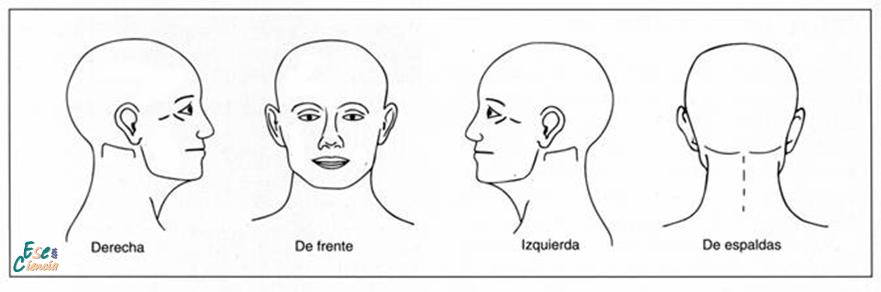 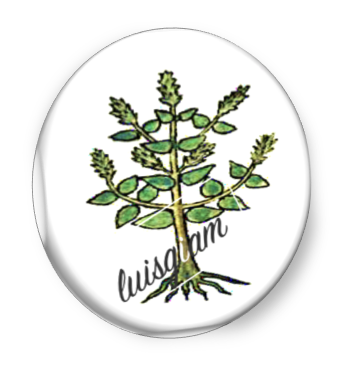 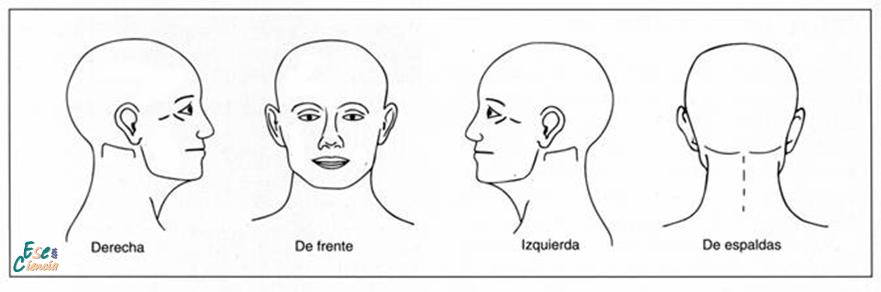 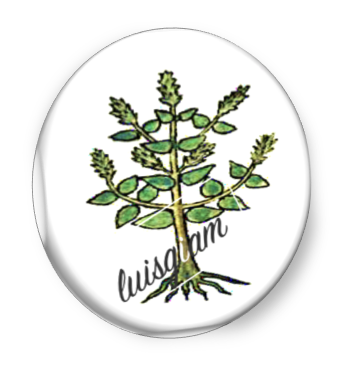 Escala de dolor:  Por favor, cliquear en la casilla, el valor  o percepción/expresión del dolor de CUELLO que UD. siente.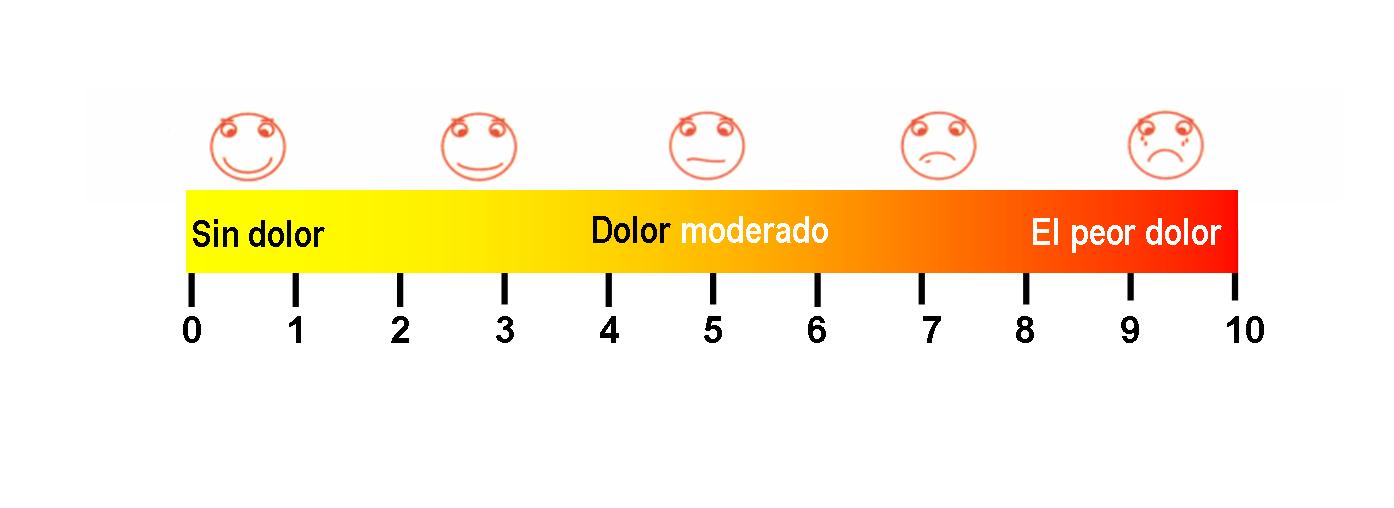 Escala de dolor:  Por favor, cliquear en la casilla, el valor  o percepción/expresión del dolor de CABEZA que UD. siente.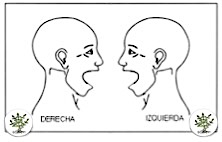 Escala de dolor:  Por favor, cliquear en la casilla, el valor  o percepción/expresión del dolor ARTICULAR que UD. siente.